Ανακοίνωση υποβολής αίτησης και δικαιολογητικών Σίτισης Ημερομηνίες υποβολής: από Πέμπτη 30 Αυγούστου έως Κυριακή 30 Σεπτεμβρίου 2018Οι αιτήσεις και τα δικαιολογητικά σίτισης υποβάλλονται μόνο ηλεκτρονικά αυστηρά μέχρι και την Κυριακή 30 Σεπτεμβρίου 2018 και ώρα 23:59 (οι παραπάνω ημερομηνίες υποβολής δικαιολογητικών σίτισης αφορούν όλους τους φοιτητές του Τ.Ε.Ι. Ηπείρου εκτός τους νεοεισερχόμενους πρωτοετείς για τους οποίους οι ημερομηνίες υποβολής θα ανακοινωθούν αφού ξεκινήσουν οι εγγραφές τους)Όλοι οι φοιτητές του Τ.Ε.Ι. Ηπείρου οφείλουν να υποβάλλουν κάθε χρόνο αίτηση για σίτιση με τα απαιτούμενα δικαιολογητικά και να επαναξιολογούνται σύμφωνα με την υπ’ αριθμ. Φ.5/65835/Β3/18-06-2012 Κοινή Υπουργική Απόφαση (διαθέσιμη στην ηλεκτρονική διεύθυνση http://et.diavgeia.gov.gr με αριθμό διαδικτυακής ανάρτησης (ΑΔΑ) Β4ΛΜ9-Ν1Γ)  Οι αιτήσεις και τα δικαιολογητικά σίτισης υποβάλλονται μόνο ηλεκτρονικά.Ο φοιτητής/φοιτήτρια θα εισέρχεται στο πληροφοριακό σύστημα του Φοιτητολογίου με το όνομα χρήστη και τον κωδικό του.Συγκεκριμένα πηγαίνετε στην ηλεκτρονική διεύθυνση https://euniversity.teiep.gr/Login.aspx?ReturnUrl=%2festudent%2fdefault.aspx και κάνετε σύνδεση με τα στοιχεία του λογαριασμού σας (δείτε παρακάτω εικόνα)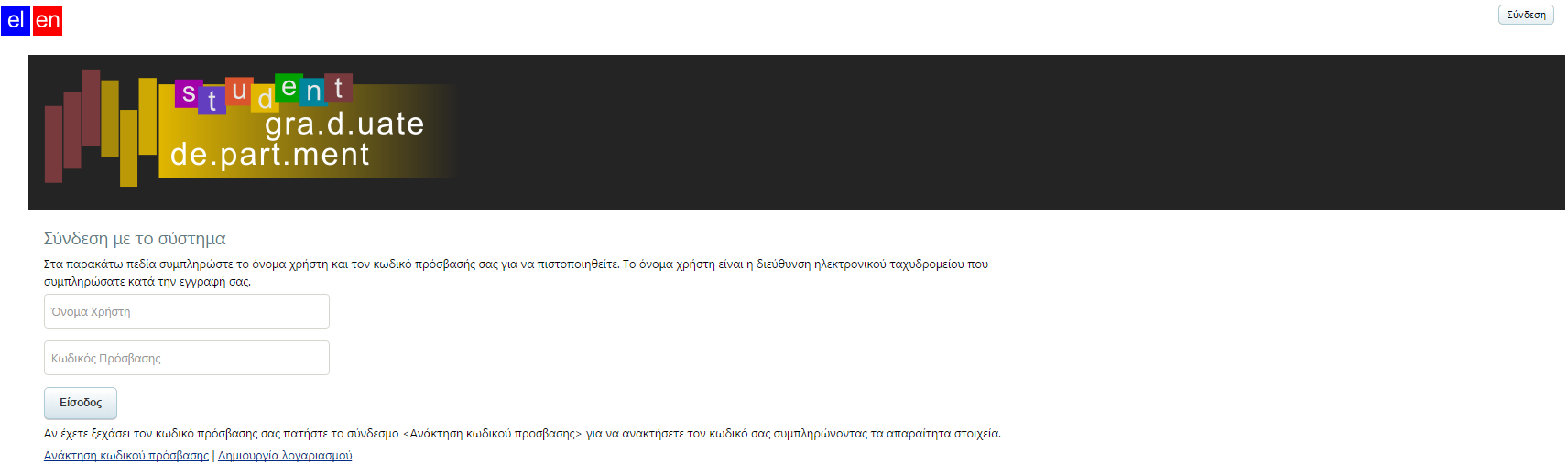 Στην συνέχεια πατήστε στο μωβ τετράγωνο που γράφει «Αιτήσεις»   και επιλέξτε «Αίτηση χορήγησης δωρεάν σίτισης»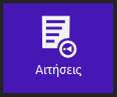 Μόλις θα εισέλθετε στην αίτηση υπάρχουν στο δεξί μέρος οδηγίες για την συμπλήρωση της  καθώς και όλα τα δικαιολογητικά που πρέπει να επισυνάψετε ηλεκτρονικά. ΠΡΟΣΟΧΗ: Πριν συμπληρώσετε και αποστείλετε την αίτηση θα πρέπει να επισυνάψετε σε αυτή σκαναρισμένα όλα τα δικαιολογητικά σας.Τα δικαιολογητικά σας θα τα επισυνάψετε πατώντας στο παρακάτω εικονίδιο που βρίσκεται πάνω στα δεξιά των οδηγιών: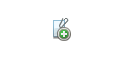 Όσοι κάνετε αίτηση για σίτιση και αίτηση για στέγαση τα δικαιολογητικά σας θα τα επισυνάψετε και στις δύο αιτήσεις.Κάθε αρχείο στις αιτήσεις επισυνάπτεται ξεχωριστά και πρέπει να είναι έως 1ΜΒ. Αν κάποιο αρχείο δεν σας το επισυνάπτει θα πρέπει να χαμηλώσετε την ανάλυση και να ξαναπροσπαθήσετε.Πριν αποστείλετε οριστικά την αίτηση βεβαιωθείτε ότι επισυνάφθηκαν όλα τα δικαιολογητικά σας.Δεν μπορεί να επισυναφθεί εκ των υστέρων κάποιο έγγραφο στην αίτηση που ήδη έχετε αποστείλει, ούτε μπορεί να γίνει και δεύτερη νέα αίτηση, για αυτό παρακαλούμε να είστε πολύ προσεκτικοί.Κάθε αίτηση θα πρέπει οπωσδήποτε να συνοδεύεται από τα απαραίτητα δικαιολογητικά:•	Πρόσφατο πιστοποιητικό οικογενειακής κατάστασης (Το πιστοποιητικό να έχει τουλάχιστον τρίμηνη ισχύ από την ημέρα κατάθεσης)•	Αντίγραφο Δελτίου Αστυνομικής Ταυτότητας του φοιτητή•	Έγγραφο δημόσιας αρχής ή υπηρεσιών ή λογαριασμών οργανισμών κοινής ωφελείας, από το οποίο να προκύπτει ο τόπος μόνιμης κατοικίας του•	Αντίγραφο εκκαθαριστικού σημειώματος για το ετήσιο οικογενειακό και ατομικό (αν υπάρχει) εισόδημα του ενδιαφερομένου φοιτητή το τρέχων φορολογικό έτος)Αν συντρέχουν ειδικές προϋποθέσεις θα πρέπει να προσκομίζετε το απαραίτητο αποδεικτικό:Για την ανεργία, βεβαίωση επιδότησης ανεργίας, από το υποκατάστημα του Οργανισμού Απασχόλησης Εργατικού Δυναμικού (ΟΑΕΔ) στα μητρώα του οποίου είναι εγγεγραμμένος ο γονέας του ή οι γονείς του.Για την πολυτεκνία, πιστοποιητικό της Ανώτατης Συνομοσπονδίας Πολυτέκνων Ελλάδος, που αποδεικνύει την πολυτεκνική ιδιότητα του φοιτητή σύμφωνα με τις διατάξεις του άρθρου 2 του ν.1910/1944 (Ά 229), όπως αυτό αντικαταστάθηκε με την παράγραφο 2 του άρθρου 6 του ν.3454/2006 (‘Α 75).Για αναπηρία άνω του 67% του φοιτητή ή του γονέα του, Πιστοποιητικό Υγειονομικής Επιτροπής, σύμφωνα με το εκάστοτε ισχύον σύστημα πιστοποίησης αναπηρίας, το οποίο υφίσταται εν ισχύ κατά το έτος υποβολής της αίτησης. Αν το πιστοποιητικό Υγειονομικής Επιτροπής δεν διασαφηνίζει τα κινητικά προβλήματα, αλλά μόνο αναπηρία άνω του 67%, τότε συμπληρωματικά απαιτείται ιατρική γνωμάτευση από Δημόσιο Νοσοκομείο, με υπογραφή και σφραγίδα Διευθυντού είτε Κλινικής Ε.Σ.Υ. ή Εργαστηρίου ή Πανεπιστημιακού Τμήματος αντίστοιχα, που θα βεβαιώνει ότι η συγκεκριμένη αναπηρία που πιστοποιείται από την Υγειονομική Επιτροπή προκαλεί ή συνδέεται με σοβαρά κινητικά προβλήματα.Ληξιαρχική πράξη θανάτου του αποβιώσαντος γονέα εάν ο φοιτητής είναι ορφανός.Εφόσον ο υποψήφιος έχει αδερφό/αδερφή προπτυχιακό ή μεταπτυχιακό φοιτητή (όχι υπότροφο) του πρώτου κύκλου σπουδών, θα προσκομίσει βεβαίωση του οικείου Ιδρύματος από την οποία προκύπτει η φοιτητική ιδιότητα του/της αδελφού/ής.Προκειμένου για αλλοδαπό φοιτητή, θα προσκομίσει το Διαβατήριό του, άδεια παραμονής και βεβαίωση Οικονομικής Υπηρεσίας (Εφορίας) από τον τόπο καταγωγής του.(Τα δικαιολογητικά για τη σίτιση μπορείτε να τα δείτε και στην ηλεκτρονική διεύθυνση: http://www.teiep.gr/useruploads/files/dikaiologitika_gia_sitisi_(2017).pdf )Τέλος σας ενημερώνουμε ότι:Ο φοιτητής/φοιτήτρια μπορεί να κάνει μία αίτηση για σίτιση κάθε ακαδημαϊκό έτος και όχι περισσότερες.Δεν έχουν δικαίωμα σίτισης οι σπουδαστές όπου:>έχουν αναστείλει ή διακόψει τις σπουδές τους για οποιαδήποτε αιτία>έχουν συμπληρώσει τυπικά το 12ο εξάμηνο >έχουν γραφτεί στο οικείο τμήμα ύστερα από κατατακτήριες εξετάσεις>έχουν περατώσει τις σπουδές τουςΝα σημειωθεί ότι οι φοιτητές που θα είναι οριστικοί δικαιούχοι στέγασης στη Φ. Εστία στα Ιωάννινα θα σιτίζονται στο εστιατόριο της Φ.Ε.Ι. και όχι στο φοιτητικό εστιατόριο εντός του ΤΕΙ στα Ιωάννινα.Για περισσότερες πληροφορίες μπορείτε να απευθυνθείτε στα Γραφεία Φοιτητικής Μέριμνας και Σταδιοδρομίας του Τ.Ε.Ι. Ηπείρου σε ημέρες και ώρες εξυπηρέτησης φοιτητών που ορίζονται από το εκάστοτε γραφείο: - Τμήμα Φοιτητικής Μέριμνας και Σταδιοδρομίας (Άρτα) Πληροφορίες:Ζακοπούλου Βικτωρία, Αν. Προϊσταμένη, Τηλ. Επικοινωνίας: 2681050326Μπακόλα Σοφία, Τηλ. Επικοινωνίας: 2681050515Σιατή Γεωργία: Τηλ. Επικοινωνίας: 2681050328e-mail : spoudmer@teiep.gr- Τμήμα Φοιτητικής Μέριμνας και Σταδιοδρομίας (Ιωάννινα) Πληροφορίες: Μάντη Ειρήνη - Τηλ. Επικοινωνίας: 2651050785, e-mail: irenem@ioa.teiep.gr- Τμήμα Φοιτητικής Μέριμνας και Σταδιοδρομίας (Ηγουμενίτσα)Πληροφορίες:Κάτσιος Αθανάσιος - Τηλ. Επικοινωνίας: 2665049900, e-mail: tkatsios@gmail.com-  Τμήμα Φοιτητικής Μέριμνας και Σταδιοδρομίας (Πρέβεζα)Πληροφορίες:Κλήμη Πολυξένη - Τηλ. Επικοινωνίας: 2682050635, e-mail: pklimi@teiep.gr